Dato: xx.xx.2019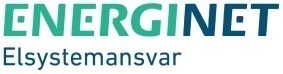 Kommentarskema vedr.:Kommentarer fra:[angiv navn/virksomhed]Høring af national gennemførelsesforanstaltning for informationsudveksling: standarder og protokollerLinjenr.Figur/tabelKommentartype:
Generel/ Teknisk /RedaktionelKommentarForslag til ændringerKonklusion(kun Energinet)